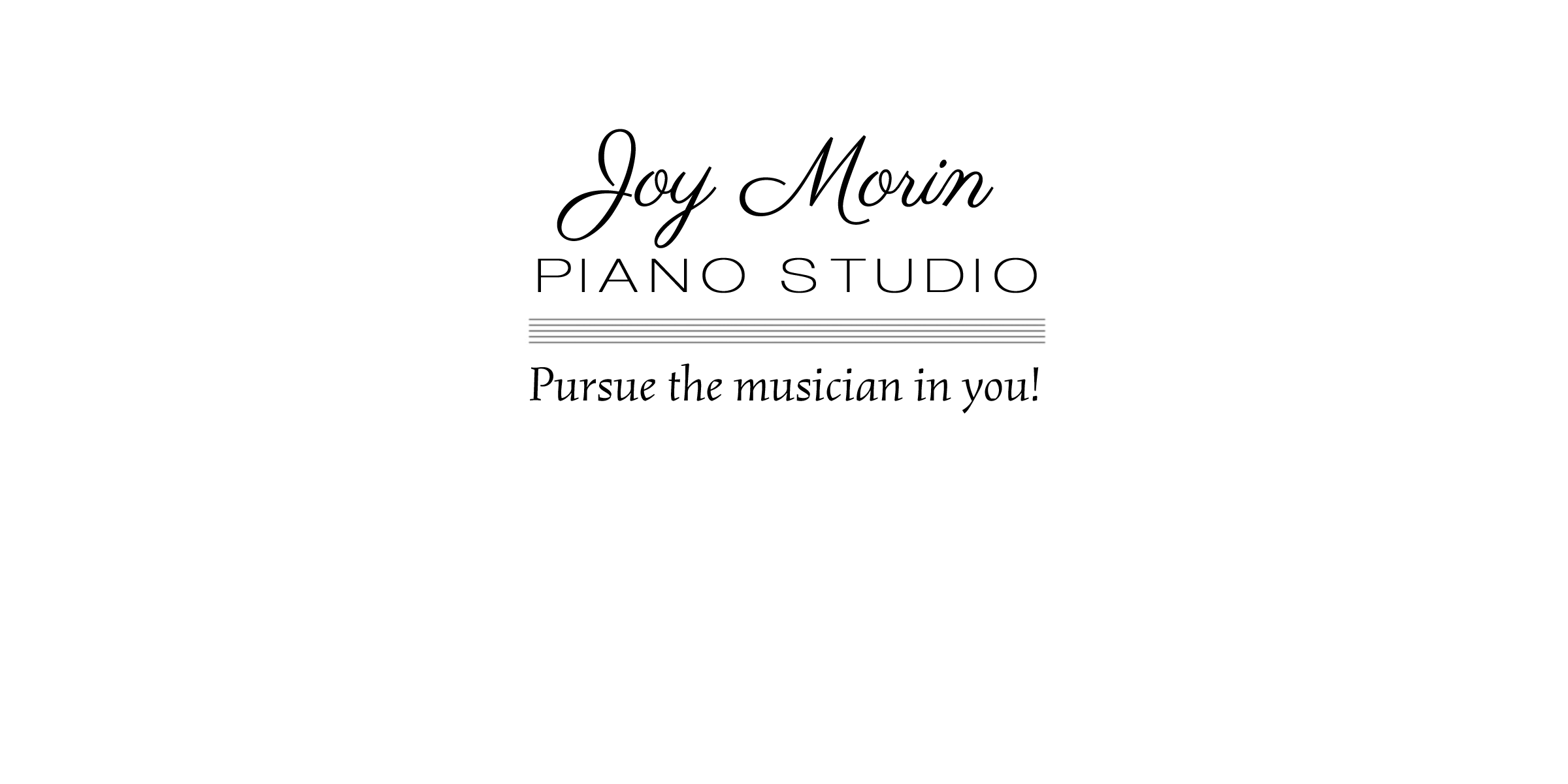 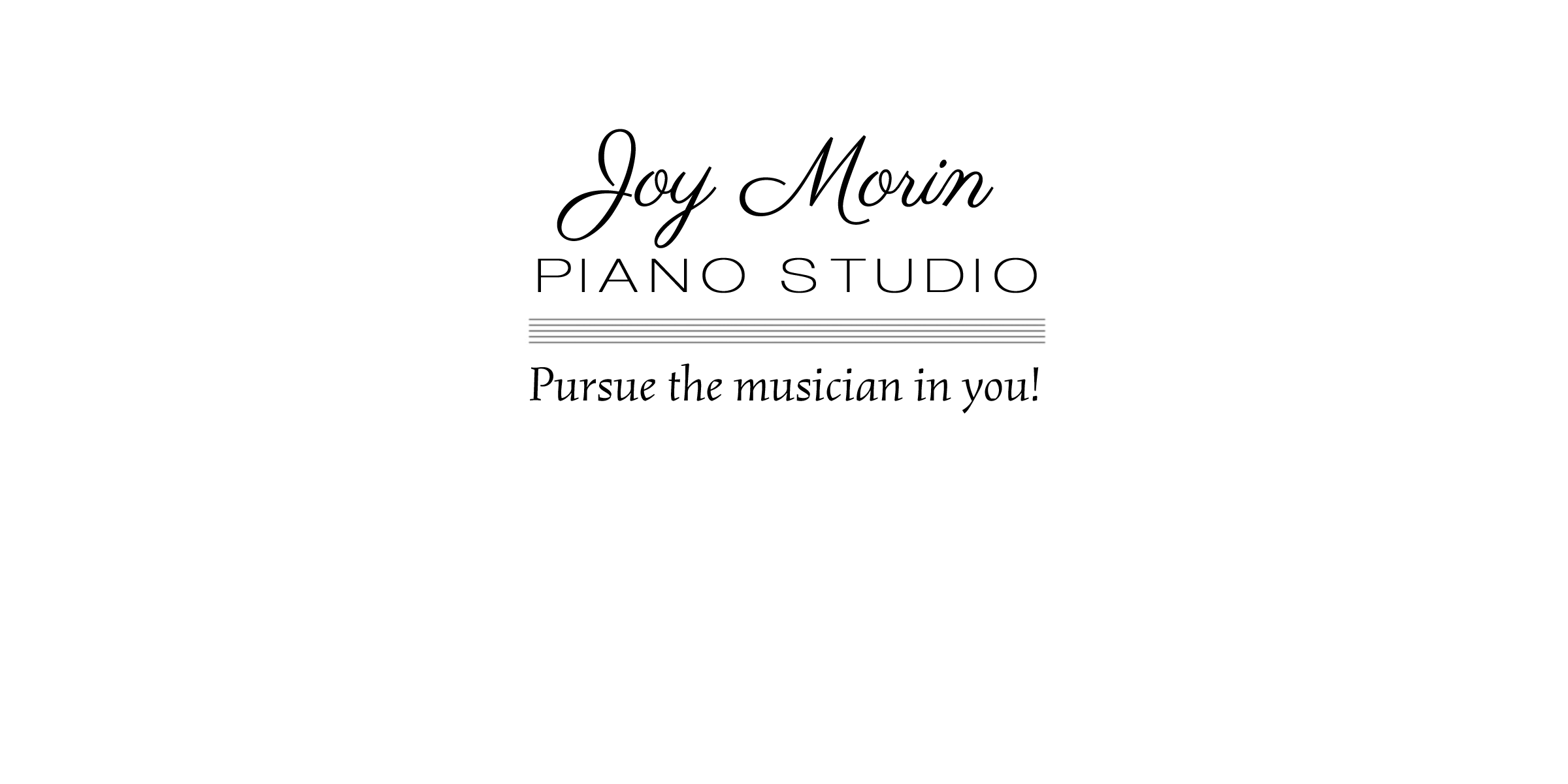 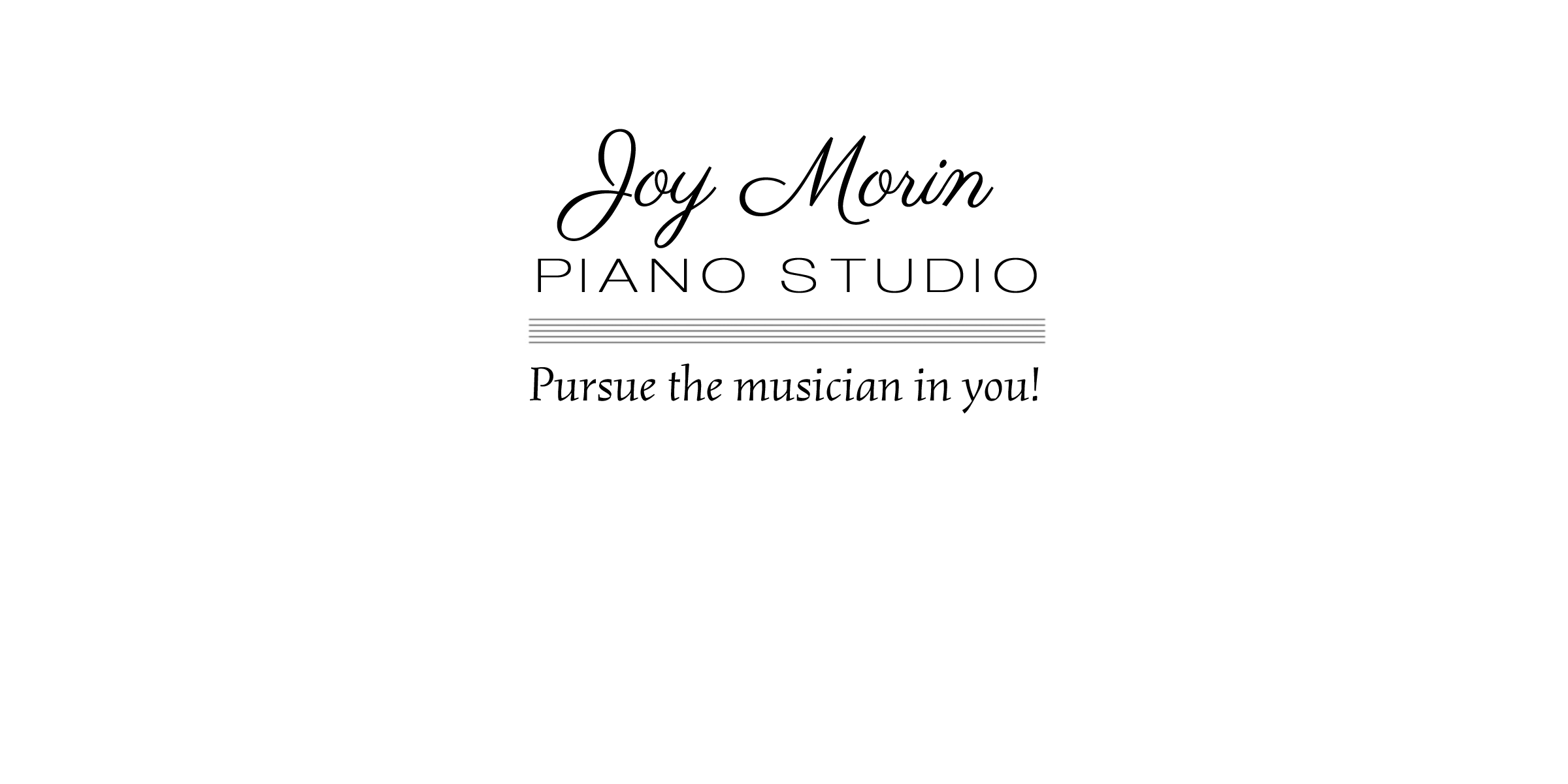 Student Information FormPlease fill out the information below and return to the instructor.General InformationStudent Name _________________________________________ 	Age _____ 	DOB __________	            School _______________________________________________	Grade ___________________Parent(s) Name(s)  _______________________________________________________________Address ________________________________________________________________________Phone Numbers _________________________________________________________________ Emails _________________________________________________________________________   How often is email checked? _______________________________________________________  Preferred method of contact:  Home / Cell / Email / Other: _______________________________Emergency Contact Name/Phone Number (if other than parent) _________________________________________________________________________________________________________Allergy Information ______________________________________________________________How did you hear about The Piano Studio of Joy Morin? _________________________________Photo & Video ReleaseDoes the instructor have permission to feature photos and/or videos of this student (never using  full last name) on the studio bulletin board, website, Facebook page, and/or promotional items?☐ Yes.☐ Please ask on a case-by-case basis.☐ No.Signature ___________________________________________________ 	Date ______________Do you have a piano at home?  If so, what kind? _______________________________________Hobbies or interests ______________________________________________________________Extra-curricular activities __________________________________________________________Musical background ______________________________________________________________ Does anyone in the family play the piano, or any other musical instruments? _______________________________________________________________________________________________Please estimate how long the student will be able to practice each day. ____________________*Is the parent available to help the student with their practice as needed? __________________*Is the student looking forward to taking piano lessons?  ________________________________*Does the student like school? __________ 	Favorite subject(s) _________________________ *Describe how your student has exhibited an interest in music and the piano. ______________________________________________________________________________________________What else you would like the teacher to know? ______________________________________________________________________________________________________________________________________________________________________________________________________*Not applicable to high school or adult students. For Teacher Only: ☐ 30-Minute Lessons 		☐ 45-Minute Lessons		☐ 60-Minute LessonsLevel __________________________________________________________________________Current Repertoire/Materials ______________________________________________________Goals _________________________________________________________________________________________________________________________________________________________Notes ________________________________________________________________________________________________________________________________________________________